Тел./факс: +7(84365) 62-8-47,e-mail: Bbit.Vsg@tatar.ru_____________________________________________________________________________________________                 РЕШЕНИЕ                                                                     КАРАР                28 марта 2024 г.				                            № 86      О назначении публичных слушаний по проекту решения «Об утверждении отчета об исполнении бюджета Большебитаманского сельского поселения Высокогорского муниципального района Республики Татарстан за 2023 год»На основании Бюджетного кодекса Российской Федерации, Бюджетного кодекса Республики Татарстан, Федерального закона от 06 октября 2003 года № 131-ФЗ «Об общих принципах организации местного самоуправления в Российской Федерации», Законом Республики Татарстан от 28 июля 2004 года №45-ЗРТ «О местном самоуправлении в Республике Татарстан», Уставом Большебитаманского сельского поселения, Совет Большебитаманского сельского поселения Высокогорского муниципального района,Р Е Ш И Л: Одобрить и вынести на публичные слушания проект решения Совета Большебитаманского сельского поселения Высокогорского муниципального района «Об утверждении отчета об исполнении бюджета Большебитаманского сельского поселения Высокогорского муниципального района Республики Татарстан за 2023 год» (Приложение №1).Назначить публичные слушания по проекту решения Совета Большебитаманского сельского поселения «Об утверждении отчета об исполнении бюджета Большебитаманского сельского поселения Высокогорского муниципального района Республики Татарстан за 2023 год» на 18 апреля 2024 года в 17.00 часов в здании Большебитаманского СДК по адресу: с.Большой Битаман, ул.Московская, д.2В.Утвердить Порядок учета предложений граждан к проекту решения Совета Большебитаманского сельского поселения Высокогорского муниципального района «Об утверждении отчета об исполнении бюджета Большебитаманского сельского поселения Высокогорского муниципального района Республики Татарстан за 2021 год» и участия граждан в его обсуждении (Приложение № 2).Образовать рабочую группу по учету, обобщению и рассмотрению поступающих предложений по проекту решения Совета «О проекте утверждении отчета об исполнении бюджета Большебитаманского сельского поселения Высокогорского муниципального района Республики Татарстан за 2023 год» в следующем составе:Закиров Ф.Ю.  – Глава сельского поселения;Сабирова Б.М – главный бухгалтер исполнительного комитета сельского поселения;Газизова Р.Б. – депутат сельского поселения; 5. Рабочей группе изучить и обобщить поправки и предложения к проекту решения Совета Большебитаманского сельского поселения Высокогорского муниципального района «Об утверждении отчета об исполнении бюджета Большебитаманского сельского поселения Высокогорского муниципального района Республики Татарстан за 2023 год», доработать проект решения с учетом предложений и внести на рассмотрение Совета Большебитаманского сельского поселения Высокогорского муниципального района Республики Татарстан.  6. Обнародовать настоящее решение путем размещения на официальном сайте Высокогорского муниципального района в информационно-телекоммуникационной сети Интернет по веб-адресу: http//vysokaya-gora.tatarstan.ru.7. Контроль за исполнением данного решения возложить рабочую группу по учету, обобщению и рассмотрению поступающих предложений по проекту решения Совета «Об утверждении отчета об исполнении бюджета Большебитаманского сельского поселения Высокогорского муниципального района Республики Татарстан за 2023 год».  Председатель Совета,Глава сельского поселения                                          Закиров Ф.Ю.											Приложение №1к решению Совета Большебитаманского сельского поселения Высокогорского муниципального района Республики Татарстан от 28.03.2024 №86Тел./факс: +7(84365) 62-8-47, e-mail: Bbit.Vsg@tatar.ru                    РЕШЕНИЕ									КАРАР«______» _________ 2024 года					№_______Об утверждении отчета об исполнении бюджета  Большебитаманского сельского поселения Высокогорского муниципального района Республики Татарстан за 2023 год На основании Бюджетного кодекса Российской Федерации, Бюджетного кодекса Республики Татарстан, Федерального закона от 06 октября 2003 года № 131-ФЗ «Об общих принципах организации местного самоуправления в Российской Федерации», Совет Большебитаманского сельского поселения Высокогорского муниципального района, РЕШИЛ:1. Утвердить отчет об исполнении бюджета Большебитаманского сельского поселения Высокогорского муниципального района Республики Татарстан за 2023год по доходам в сумме 6970,8 тыс. рублей и по расходам в сумме 6892,5 тыс. рублей с превышением доходов над расходами (профицит бюджета Большебитаманского сельского поселения Высокогорского муниципального района Республики Татарстан) в сумме 78,3 тыс. рублей и следующие показатели:доходов бюджета Большебитаманского сельского поселения Высокогорского муниципального района Республики Татарстан по кодам классификации доходов бюджетов согласно приложению 1 к настоящему Решению;расходов бюджета Большебитаманского сельского поселения Высокогорского муниципального района Республики Татарстан по ведомственной структуре расходов бюджета Республики Татарстан согласно приложению 2 к настоящему Решению;расходов бюджета Большебитаманского сельского поселения Высокогорского муниципального района Республики Татарстан по разделам и подразделам классификации расходов бюджетов согласно приложению 3 к настоящему Решению;источников финансирования дефицита бюджета Большебитаманского сельского поселения Высокогорского муниципального района Республики Татарстан по кодам классификации источников финансирования дефицита бюджетов согласно приложению 4 к настоящему Решению.2. Обнародовать настоящее решение путем размещения на официальном сайте Высокогорского муниципального района в информационно-телекоммуникационной сети Интернет по веб-адресу http://vysokaya-gora.tatarstan.ru.3. Контроль за исполнением настоящего решения оставляю за собой.Председатель СоветаГлава сельского поселения                                                            Ф.Ю.ЗакировПриложение № 2 к Решению Совета Большебитаманского сельского поселения Высокогорского муниципального района Республики Татарстан от 28.03.2024  №86____Порядок учета предложений гражданк проекту решения Совета Большебитаманского сельского поселения Высокогорского муниципального района «Об утверждении отчета об исполнении бюджета  Большебитаманского сельского поселения Высокогорского муниципального района Республики Татарстан за 2023 год»          1. Предложения к проекту решения Совета Большебитаманского сельского поселения Высокогорского муниципального района «Об утверждении отчета об исполнении бюджета  Большебитаманского сельского поселения Высокогорского муниципального района Республики Татарстан за 2023 год» вносятся в Совет Большебитаманского сельского поселения Высокогорского муниципального района  по адресу: Республика Татарстан, Высокогорский район, с. Большой Битаман, ул. Московская, д.2В или посредством факсимильной связи 884365-62-8-47 в письменной форме в виде таблицы поправок согласно прилагаемому образцу:	2. Предложения к проекту решения Совета Большебитаманского сельского поселения Высокогорского муниципального района «Об утверждении отчета об исполнении бюджета  Большебитаманского сельского поселения Высокогорского муниципального района Республики Татарстан за 2023 год» вносятся в Совет Большебитаманского поселения Высокогорского муниципального района по адресу: Республика Татарстан, Высокогорский район, с. Большой Битаман, ул.Московская, д.2В в письменной форме с указанием фамилии, имени, отчества, года рождения автора.	3. Предложения принимаются в рабочие дни с 8.00 до 16.00 часов до 17.04.2024  года со дня официального  обнародования проекта решения Совета Большебитаманского сельского поселения Высокогорского муниципального района.Приложение № 3к Решению Совета Большебитаманского сельского поселения Высокогорского муниципального района Республики Татарстан от 28.03.2024  №86ПОРЯДОКпроведения публичных слушаний по проекту  решения Совета Большебитаманского сельского поселения Высокогорского муниципального района «Об утверждении отчета об исполнении бюджета  Большебитаманского сельского поселения Высокогорского муниципального района Республики Татарстан за 2023 год»1. Организацию и проведение публичных слушаний осуществляет Глава Большебитаманского сельского поселения либо по его поручению заместитель председателя Совета Большебитаманского сельского поселения.2. В публичных слушаниях вправе принять участие каждый житель Большебитаманского сельского поселения.3. На публичных слушаниях выступает с докладом по проекту Решения Глава Большебитаманского сельского поселения либо по его поручению иное лицо.4. Для ведения протокола публичных слушаний председательствующий определяет секретаря публичных слушаний.5. Участникам публичных слушаний обеспечивается право высказать свое мнение по проекту Решения.5.1. Всем желающим выступить предоставляется слово, в зависимости от количества желающих выступить. Председательствующий вправе ограничить время любого из выступлений.5.2. Председательствующий вправе принять решение о перерыве в публичных слушаниях и продолжении их в другое время.5.3. По истечении времени, отведенного председательствующим на проведение публичных слушаний, участники публичных слушаний, которым не было предоставлено слово, вправе представить свои замечания и предложения в письменном виде. Устные замечания и предложения по проекту Решения заносятся в протокол публичных слушаний, письменные замечания и предложения приобщаются к протоколу, который подписывается председательствующим и секретарем.6. Поступившие от населения замечания и предложения по проекту Решения носят рекомендательный характер.7. Результаты публичных слушаний подписываются председательствующим и подлежат официальному опубликованию (обнародованию).8. Указанные замечания и предложения рассматриваются на заседании Совета Большебитаманского сельского поселения.После завершения рассмотрения замечаний и предложений граждан, а также результатов публичных слушаний Советом Большебитаманского сельского поселения принимается соответствующее решение. Приложениек Порядку учета предложений и участия граждан в обсуждении об утверждении отчета об исполнении бюджета Большебитаманского сельского поселения Высокогорского муниципального района за 2023 годПредложения
по проекту об утверждении отчета об исполнении бюджета Большебитаманского сельского поселения Высокогорского муниципального района Республики Татарстан за 2023 год, вносимые гражданами при его обсужденииСведения
о гражданине (группе граждан), внесшем предложения по проекту об утверждении отчета об исполнении бюджета Большебитаманского сельского поселения Высокогорского муниципального района Республики Татарстан за 2023 годПодпись гражданина (граждан)	ДатаСОВЕТ БОЛЬШЕБИТАМАНСКОГО СЕЛЬСКОГО ПОСЕЛЕНИЯ ВЫСОКОГОРСКОГО МУНИЦИПАЛЬНОГО РАЙОНАРЕСПУБЛИКИ ТАТАРСТАН422725, Республика Татарстан, Высокогорский район,        с.Большой Битаман, ул.Московская, 2В 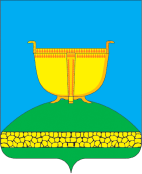 ТАТАРСТАН РЕСПУБЛИКАСЫБИЕКТАУМУНИЦИПАЛЬ РАЙОНЫ ОЛЫ БИТАМАН АВЫЛ ҖИРЛЕГЕ СОВЕТЫ 422 422725, Татарстан Республикасы Биектау районы,        Олы Битаман авылы, Мәскәү ур., 2ВСОВЕТ БОЛЬШЕБИТАМАНСКОГОСЕЛЬСКОГО ПОСЕЛЕНИЯВЫСОКОГОРСКОГОМУНИЦИПАЛЬНОГО РАЙОНАРЕСПУБЛИКИ ТАТАРСТАН422725, Республика Татарстан, Высокогорский район,                с.Большой Битаман, ул. Московская, 2В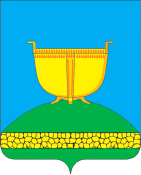 ТАТАРСТАН РЕСПУБЛИКАСЫБИЕКТАУМУНИЦИПАЛЬ РАЙОНЫ ОЛЫ БИТАМАН АВЫЛҖИРЛЕГЕ СОВЕТЫ422725, Татарстан Республикасы, Биектау районы,     Олы Битаман авылы, Мәскәү ур., 2ВПриложение № 1
к Решению Совета Большебитаманского сельского поселения Высокогорского
муниципального района
от _______2024 № _____Приложение № 1
к Решению Совета Большебитаманского сельского поселения Высокогорского
муниципального района
от _______2024 № _____Приложение № 1
к Решению Совета Большебитаманского сельского поселения Высокогорского
муниципального района
от _______2024 № _____Приложение № 1
к Решению Совета Большебитаманского сельского поселения Высокогорского
муниципального района
от _______2024 № _____ДОХОДЫ БЮДЖЕТА БОЛЬШЕБИТАМАНСКОГО СЕЛЬСКОГО ПОСЕЛЕНИЯ ВЫСОКОГОРСКОГО МУНИЦИПАЛЬНОГО РАЙОНА  ПО КОДАМ КЛАССИФИКАЦИИ ДОХОДОВ БЮДЖЕТА ЗА 2023 ГОДДОХОДЫ БЮДЖЕТА БОЛЬШЕБИТАМАНСКОГО СЕЛЬСКОГО ПОСЕЛЕНИЯ ВЫСОКОГОРСКОГО МУНИЦИПАЛЬНОГО РАЙОНА  ПО КОДАМ КЛАССИФИКАЦИИ ДОХОДОВ БЮДЖЕТА ЗА 2023 ГОДДОХОДЫ БЮДЖЕТА БОЛЬШЕБИТАМАНСКОГО СЕЛЬСКОГО ПОСЕЛЕНИЯ ВЫСОКОГОРСКОГО МУНИЦИПАЛЬНОГО РАЙОНА  ПО КОДАМ КЛАССИФИКАЦИИ ДОХОДОВ БЮДЖЕТА ЗА 2023 ГОДДОХОДЫ БЮДЖЕТА БОЛЬШЕБИТАМАНСКОГО СЕЛЬСКОГО ПОСЕЛЕНИЯ ВЫСОКОГОРСКОГО МУНИЦИПАЛЬНОГО РАЙОНА  ПО КОДАМ КЛАССИФИКАЦИИ ДОХОДОВ БЮДЖЕТА ЗА 2023 ГОДДОХОДЫ БЮДЖЕТА БОЛЬШЕБИТАМАНСКОГО СЕЛЬСКОГО ПОСЕЛЕНИЯ ВЫСОКОГОРСКОГО МУНИЦИПАЛЬНОГО РАЙОНА  ПО КОДАМ КЛАССИФИКАЦИИ ДОХОДОВ БЮДЖЕТА ЗА 2023 ГОДДОХОДЫ БЮДЖЕТА БОЛЬШЕБИТАМАНСКОГО СЕЛЬСКОГО ПОСЕЛЕНИЯ ВЫСОКОГОРСКОГО МУНИЦИПАЛЬНОГО РАЙОНА  ПО КОДАМ КЛАССИФИКАЦИИ ДОХОДОВ БЮДЖЕТА ЗА 2023 ГОДНаименование показателяКод бюджетной классификацииКод бюджетной классификацииКод бюджетной классификацииКассовое исполнение(тыс.руб)Наименование показателяадминистратора поступленийдоходов бюджета муниципального районадоходов бюджета муниципального районаКассовое исполнение(тыс.руб)Налог на доходы физических лиц с доходов, источником которых является налоговый агент, за исключением доходов, в отношении которых исчисление и уплата налога осуществляются в соответствии со статьями 227, 227.1 и 228 Налогового кодекса Российской Федерации (сумма платежа (перерасчеты, недоимка и задолженность по соответствующему платежу, в том числе по отмененному)1821.01.02010.01.1000.1101.01.02010.01.1000.110183,2Налог на доходы физических лиц с доходов, источником которых является налоговый агент, за исключением доходов, в отношении которых исчисление и уплата налога осуществляются в соответствии со статьями 227, 227.1 и 228 Налогового кодекса Российской Федерации (суммы денежных взысканий (штрафов) по соответствующему платежу согласно законодательству Российской Федерации)1821.01.02010.01.3000.1101.01.02010.01.3000.1100,10Налог на доходы физических лиц с доходов, полученных физическими лицами в соответствии со статьей 228 Налогового кодекса Российской Федерации (сумма платежа (перерасчеты, недоимка и задолженность по соответствующему платежу, в том числе по отмененному)1821.01.02030.01.1000.1101.01.02030.01.1000.11012,6Единый сельскохозяйственный налог(сумма платежа(перерасчеты, недоимка и задолженность по соответствующему платежу, в том числе по отмененному)1821.05.03010.01.1000.1101.05.03010.01.1000.110112,1Налог на имущество физических лиц, взимаемый по ставкам, применяемым к объектам налогообложения, расположенным в границах сельских поселений (сумма платежа (перерасчеты, недоимка и задолженность по соответствующему платежу, в том числе по отмененному)1821.06.01030.10.1000.1101.06.01030.10.1000.110106,9Земельный налог с организаций, обладающих земельным участком, расположенным в границах сельских поселений (сумма платежа (перерасчеты, недоимка и задолженность по соответствующему платежу, в том числе по отмененному)1821.06.06033.10.1000.1101.06.06033.10.1000.11077,7Земельный налог с физических лиц, обладающих земельным участком, расположенным в границах сельских поселений (сумма платежа (перерасчеты, недоимка и задолженность по соответствующему платежу, в том числе по отмененному)1821.06.06043.10.1000.1101.06.06043.10.1000.110471,2Средства самообложения граждан, зачисляемые в бюджеты сельских поселений9041.17.14030.10.0000.1501.17.14030.10.0000.150694,0Дотации бюджетам сельских поселений на выравнивание бюджетной обеспеченности из бюджета муниципальных районов9042.02.16001.10.0000.1502.02.16001.10.0000.1501525,0Субвенции бюджетам сельских поселений на осуществление первичного воинского учета органами местного самоуправления поселений9042.02.35118.10.0000.1502.02.35118.10.0000.150136,8Прочие межбюджетные трансферты, передаваемые бюджетам сельских поселений 9042.02.49999.10.0000.1502.02.49999.10.0000.1503651,2Всего доходов6970,8Приложение № 2
к Решению Совета Большебитаманского сельского поселения Высокогорского
муниципального района от _______2024 № _____Приложение № 2
к Решению Совета Большебитаманского сельского поселения Высокогорского
муниципального района от _______2024 № _____Приложение № 2
к Решению Совета Большебитаманского сельского поселения Высокогорского
муниципального района от _______2024 № _____Приложение № 2
к Решению Совета Большебитаманского сельского поселения Высокогорского
муниципального района от _______2024 № _____Приложение № 2
к Решению Совета Большебитаманского сельского поселения Высокогорского
муниципального района от _______2024 № _____Приложение № 2
к Решению Совета Большебитаманского сельского поселения Высокогорского
муниципального района от _______2024 № _____Приложение № 2
к Решению Совета Большебитаманского сельского поселения Высокогорского
муниципального района от _______2024 № _____Приложение № 2
к Решению Совета Большебитаманского сельского поселения Высокогорского
муниципального района от _______2024 № _____Приложение № 2
к Решению Совета Большебитаманского сельского поселения Высокогорского
муниципального района от _______2024 № _____Приложение № 3
к Решению Совета Большебитаманского сельского поселения Высокогорского
муниципального района
от _______2024 № _____Приложение № 3
к Решению Совета Большебитаманского сельского поселения Высокогорского
муниципального района
от _______2024 № _____Приложение № 3
к Решению Совета Большебитаманского сельского поселения Высокогорского
муниципального района
от _______2024 № _____Приложение № 3
к Решению Совета Большебитаманского сельского поселения Высокогорского
муниципального района
от _______2024 № _____Приложение № 3
к Решению Совета Большебитаманского сельского поселения Высокогорского
муниципального района
от _______2024 № _____Приложение № 3
к Решению Совета Большебитаманского сельского поселения Высокогорского
муниципального района
от _______2024 № _____Приложение № 3
к Решению Совета Большебитаманского сельского поселения Высокогорского
муниципального района
от _______2024 № _____ИСПОЛНЕНИЕ БЮДЖЕТА БОЛЬШЕБИТАМАНСКОГО СЕЛЬСКОГО ПОСЕЛЕНИЯ ВЫСОКОГОРСКОГО МУНИЦИПАЛЬНОГО РАЙОНА РЕСПУБЛИКИ ТАТАРСТАН ЗА 2023 ГОД ПО РАЗДЕЛАМ И ПОДРАЗДЕЛАМ КЛАССИФИКАЦИИ РАСХОДОВИСПОЛНЕНИЕ БЮДЖЕТА БОЛЬШЕБИТАМАНСКОГО СЕЛЬСКОГО ПОСЕЛЕНИЯ ВЫСОКОГОРСКОГО МУНИЦИПАЛЬНОГО РАЙОНА РЕСПУБЛИКИ ТАТАРСТАН ЗА 2023 ГОД ПО РАЗДЕЛАМ И ПОДРАЗДЕЛАМ КЛАССИФИКАЦИИ РАСХОДОВИСПОЛНЕНИЕ БЮДЖЕТА БОЛЬШЕБИТАМАНСКОГО СЕЛЬСКОГО ПОСЕЛЕНИЯ ВЫСОКОГОРСКОГО МУНИЦИПАЛЬНОГО РАЙОНА РЕСПУБЛИКИ ТАТАРСТАН ЗА 2023 ГОД ПО РАЗДЕЛАМ И ПОДРАЗДЕЛАМ КЛАССИФИКАЦИИ РАСХОДОВИСПОЛНЕНИЕ БЮДЖЕТА БОЛЬШЕБИТАМАНСКОГО СЕЛЬСКОГО ПОСЕЛЕНИЯ ВЫСОКОГОРСКОГО МУНИЦИПАЛЬНОГО РАЙОНА РЕСПУБЛИКИ ТАТАРСТАН ЗА 2023 ГОД ПО РАЗДЕЛАМ И ПОДРАЗДЕЛАМ КЛАССИФИКАЦИИ РАСХОДОВИСПОЛНЕНИЕ БЮДЖЕТА БОЛЬШЕБИТАМАНСКОГО СЕЛЬСКОГО ПОСЕЛЕНИЯ ВЫСОКОГОРСКОГО МУНИЦИПАЛЬНОГО РАЙОНА РЕСПУБЛИКИ ТАТАРСТАН ЗА 2023 ГОД ПО РАЗДЕЛАМ И ПОДРАЗДЕЛАМ КЛАССИФИКАЦИИ РАСХОДОВИСПОЛНЕНИЕ БЮДЖЕТА БОЛЬШЕБИТАМАНСКОГО СЕЛЬСКОГО ПОСЕЛЕНИЯ ВЫСОКОГОРСКОГО МУНИЦИПАЛЬНОГО РАЙОНА РЕСПУБЛИКИ ТАТАРСТАН ЗА 2023 ГОД ПО РАЗДЕЛАМ И ПОДРАЗДЕЛАМ КЛАССИФИКАЦИИ РАСХОДОВИСПОЛНЕНИЕ БЮДЖЕТА БОЛЬШЕБИТАМАНСКОГО СЕЛЬСКОГО ПОСЕЛЕНИЯ ВЫСОКОГОРСКОГО МУНИЦИПАЛЬНОГО РАЙОНА РЕСПУБЛИКИ ТАТАРСТАН ЗА 2023 ГОД ПО РАЗДЕЛАМ И ПОДРАЗДЕЛАМ КЛАССИФИКАЦИИ РАСХОДОВИСПОЛНЕНИЕ БЮДЖЕТА БОЛЬШЕБИТАМАНСКОГО СЕЛЬСКОГО ПОСЕЛЕНИЯ ВЫСОКОГОРСКОГО МУНИЦИПАЛЬНОГО РАЙОНА РЕСПУБЛИКИ ТАТАРСТАН ЗА 2023 ГОД ПО РАЗДЕЛАМ И ПОДРАЗДЕЛАМ КЛАССИФИКАЦИИ РАСХОДОВИСПОЛНЕНИЕ БЮДЖЕТА БОЛЬШЕБИТАМАНСКОГО СЕЛЬСКОГО ПОСЕЛЕНИЯ ВЫСОКОГОРСКОГО МУНИЦИПАЛЬНОГО РАЙОНА РЕСПУБЛИКИ ТАТАРСТАН ЗА 2023 ГОД ПО РАЗДЕЛАМ И ПОДРАЗДЕЛАМ КЛАССИФИКАЦИИ РАСХОДОВИСПОЛНЕНИЕ БЮДЖЕТА БОЛЬШЕБИТАМАНСКОГО СЕЛЬСКОГО ПОСЕЛЕНИЯ ВЫСОКОГОРСКОГО МУНИЦИПАЛЬНОГО РАЙОНА РЕСПУБЛИКИ ТАТАРСТАН ЗА 2023 ГОД ПО РАЗДЕЛАМ И ПОДРАЗДЕЛАМ КЛАССИФИКАЦИИ РАСХОДОВИСПОЛНЕНИЕ БЮДЖЕТА БОЛЬШЕБИТАМАНСКОГО СЕЛЬСКОГО ПОСЕЛЕНИЯ ВЫСОКОГОРСКОГО МУНИЦИПАЛЬНОГО РАЙОНА РЕСПУБЛИКИ ТАТАРСТАН ЗА 2023 ГОД ПО РАЗДЕЛАМ И ПОДРАЗДЕЛАМ КЛАССИФИКАЦИИ РАСХОДОВИСПОЛНЕНИЕ БЮДЖЕТА БОЛЬШЕБИТАМАНСКОГО СЕЛЬСКОГО ПОСЕЛЕНИЯ ВЫСОКОГОРСКОГО МУНИЦИПАЛЬНОГО РАЙОНА РЕСПУБЛИКИ ТАТАРСТАН ЗА 2023 ГОД ПО РАЗДЕЛАМ И ПОДРАЗДЕЛАМ КЛАССИФИКАЦИИ РАСХОДОВИСПОЛНЕНИЕ БЮДЖЕТА БОЛЬШЕБИТАМАНСКОГО СЕЛЬСКОГО ПОСЕЛЕНИЯ ВЫСОКОГОРСКОГО МУНИЦИПАЛЬНОГО РАЙОНА РЕСПУБЛИКИ ТАТАРСТАН ЗА 2023 ГОД ПО РАЗДЕЛАМ И ПОДРАЗДЕЛАМ КЛАССИФИКАЦИИ РАСХОДОВИСПОЛНЕНИЕ БЮДЖЕТА БОЛЬШЕБИТАМАНСКОГО СЕЛЬСКОГО ПОСЕЛЕНИЯ ВЫСОКОГОРСКОГО МУНИЦИПАЛЬНОГО РАЙОНА РЕСПУБЛИКИ ТАТАРСТАН ЗА 2023 ГОД ПО РАЗДЕЛАМ И ПОДРАЗДЕЛАМ КЛАССИФИКАЦИИ РАСХОДОВИСПОЛНЕНИЕ БЮДЖЕТА БОЛЬШЕБИТАМАНСКОГО СЕЛЬСКОГО ПОСЕЛЕНИЯ ВЫСОКОГОРСКОГО МУНИЦИПАЛЬНОГО РАЙОНА РЕСПУБЛИКИ ТАТАРСТАН ЗА 2023 ГОД ПО РАЗДЕЛАМ И ПОДРАЗДЕЛАМ КЛАССИФИКАЦИИ РАСХОДОВНаименование КФСРНаименование КФСРНаименование КФСРНаименование КФСРНаименование КФСРРазделРазделПодразделПодразделПодразделИсполнение                за 2023 год, тыс.рубИсполнение                за 2023 год, тыс.рубИсполнение                за 2023 год, тыс.рубИсполнение                за 2023 год, тыс.рубИсполнение                за 2023 год, тыс.рубИсполнение                за 2023 год, тыс.рубОбщегосударственные вопросыОбщегосударственные вопросыОбщегосударственные вопросыОбщегосударственные вопросыОбщегосударственные вопросы01011935,61935,61935,61935,61935,61935,6в т.ч.в т.ч.в т.ч.в т.ч.в т.ч.Функционирование высшего должностного лица субъекта РФ и  муниципального образованияФункционирование высшего должностного лица субъекта РФ и  муниципального образованияФункционирование высшего должностного лица субъекта РФ и  муниципального образованияФункционирование высшего должностного лица субъекта РФ и  муниципального образованияФункционирование высшего должностного лица субъекта РФ и  муниципального образования0101020202860,7860,7860,7860,7860,7860,7Функционирование Правительства РФ, высших органов исполнительной власти субъектов РФ, местных администрацийФункционирование Правительства РФ, высших органов исполнительной власти субъектов РФ, местных администрацийФункционирование Правительства РФ, высших органов исполнительной власти субъектов РФ, местных администрацийФункционирование Правительства РФ, высших органов исполнительной власти субъектов РФ, местных администрацийФункционирование Правительства РФ, высших органов исполнительной власти субъектов РФ, местных администраций0101040404714,6714,6714,6714,6714,6714,6Другие общегосударственные вопросыДругие общегосударственные вопросыДругие общегосударственные вопросыДругие общегосударственные вопросыДругие общегосударственные вопросы0101131313360,3360,3360,3360,3360,3360,3Национальная оборонаНациональная оборонаНациональная оборонаНациональная оборонаНациональная оборона0202136,8136,8136,8136,8136,8136,8в т.ч.в т.ч.в т.ч.в т.ч.в т.ч.Мобилизационная и вневойсковая подготовкаМобилизационная и вневойсковая подготовкаМобилизационная и вневойсковая подготовкаМобилизационная и вневойсковая подготовкаМобилизационная и вневойсковая подготовка0202030303136,8136,8136,8136,8136,8136,8Национальная экономикаНациональная экономикаНациональная экономикаНациональная экономикаНациональная экономика04041371,21371,21371,21371,21371,21371,2в т.ч.в т.ч.в т.ч.в т.ч.в т.ч.Сельское хозяйство и рыболовствоСельское хозяйство и рыболовствоСельское хозяйство и рыболовствоСельское хозяйство и рыболовствоСельское хозяйство и рыболовство04040505058,08,08,08,08,08,0Дорожный фонд (дорожное хозяйство)Дорожный фонд (дорожное хозяйство)Дорожный фонд (дорожное хозяйство)Дорожный фонд (дорожное хозяйство)Дорожный фонд (дорожное хозяйство)04040909091363,21363,21363,21363,21363,21363,2Жилищно-коммунальное хозяйствоЖилищно-коммунальное хозяйствоЖилищно-коммунальное хозяйствоЖилищно-коммунальное хозяйствоЖилищно-коммунальное хозяйство05053348,93348,93348,93348,93348,93348,9в т.ч.в т.ч.в т.ч.в т.ч.в т.ч.Коммунальное хозяйствоКоммунальное хозяйствоКоммунальное хозяйствоКоммунальное хозяйствоКоммунальное хозяйство0505020202235,9235,9235,9235,9235,9235,9БлагоустройствоБлагоустройствоБлагоустройствоБлагоустройствоБлагоустройство05050303033113,03113,03113,03113,03113,03113,0Охрана окружающей средыОхрана окружающей средыОхрана окружающей средыОхрана окружающей средыОхрана окружающей среды0606100,0100,0100,0100,0100,0100,0Охрана объектов растительного и животного мира и среды их обитанияОхрана объектов растительного и животного мира и среды их обитанияОхрана объектов растительного и животного мира и среды их обитанияОхрана объектов растительного и животного мира и среды их обитанияОхрана объектов растительного и животного мира и среды их обитания0606030303100,0100,0100,0100,0100,0100,0ИТОГОИТОГОИТОГОИТОГОИТОГО6892,56892,56892,56892,56892,56892,5N  
п/пИнициатор  
внесения   
предложенийДата    
внесенияАбзац,
пункт,
часть,
статьяТекст  
проектаТекстпредложенияТекст проекта
с учетом     
внесенного   
предложенияПримечание12345678№Пункт, подпункт, Текст проекта бюджетаТекст поправкиТекст проекта бюджета
с учетом поправкиКем внесена поправкаФамилия, имя, отчество гражданина (граждан), внесшего предложенияДомашний адрес, телефонДанные о документе, удостоверяющем личностьМесто работы, учебы